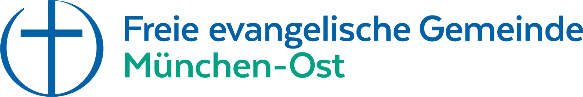 Liedblatt für HausgottesdienstOstersonntag - 12. April 20201) MorgensternVers 1Meine Seele singe, denn die Nacht ist vorbei.Mach dich auf und bringedeinem Gott Lob und Preis.Alle Schöpfung juble, wenn der Tag nun anbricht.Gottes Töchter und Söhnestrahlen in seinem Licht.ChorusDer wahre Morgenstern, er ist aufgegangen,der Erlöser ist hier.Ich weiß, dass Jesus lebt, er ist auferstanden,und er lebt auch in mir,lebt auch in mir.Vers 2Diesen Tag will ich feiern, er hat alles getan,um die Welt zu erneuern, Jesus selbst geht voran.Er hat überwunden, alle Mächte der Nacht.Er hat mich gefunden und mir Leben gebracht.CCLI-Liednummer 4904898 / Albert Frey / © 2005 FREYKLANG (Verwaltet von Gerth Medien) / CCLI-Lizenznummer 6008752) Du allein rettest michVers 1Jeder Mensch braucht Erbarmen,unfehlbare Liebe,sei du mir gnädig, Herr.Jeder Mensch braucht Vergebung,die Güte des Erretters,der Völker Hoffnung.ChorusRetter, dein Wort versetzt Berge.Du nur allein rettest mich,du allein rettest mich.Für immer bist du mein Erlöser,denn du standst auf aus dem Grab,du besiegtest den Tod.Vers 2So nimm mich, wie ich bin, Herr,meine Angst und Fehler,erfüll mich wieder neu.Ich will dir folgen, Jesus,alles, woran ich glaube,leg ich vor dich hin.BridgeStrahle hell undlass die Welt es sehn.Wir singendir zur Ehre, auferstandner Herr, Jesus.CCLI-Liednummer 5185049 / Ben Fielding | Martin Janke | Reuben Morgan / © 2006 Hillsong Music Publishing Australia (Verwaltet von Universal Music Publishing Ltd) / CCLI-Lizenznummer 6008753) Jesus lebt, mit ihm auch ichVers 1Jesus lebt, mit ihm auch ich!Tod, wo sind nun deine Schrecken?
Er, er lebt und wird auch michvon den Toten auferwecken.
Er verklärt mich in sein Licht;dies ist meine Zuversicht.
Vers 2Jesus lebt! Ihm ist das Reich über alle Welt gegeben; mit ihm werd auch ich zugleichewig herrschen, ewig leben.
Gott erfüllt, was er verspricht;dies ist meine Zuversicht.Vers 3Jesus lebt! Sein Heil ist mein,sein sei auch mein ganzes Leben;reines Herzens will ich sein,und den Lüsten widerstreben.Er verlässt den Schwachen nicht;dies ist meine Zuversicht.Vers 4Jesus lebt! Ich bin gewiss,nichts soll mich von Jesus scheiden,keine Macht der Finsternis,keine Herrlichkeit, kein Leiden.Seine Treue wanket nicht;dies ist meine Zuversicht.Vers 5Jesus lebt! Nun ist der Todmir der Eingang in das Leben.Welchen Trost in Todesnotwird er meiner Seele geben,wenn sie gläubig zu ihm spricht:Herr, Herr, meine Zuversicht!CCLI-Liednummer 4937360 / Christian Fürchtegott Gellert / Gemeinfrei / CCLI-Lizenznummer 6008754) Das glaube ichVers 1Ich glaube an den Vater,den Schöpfer aller Welt,Gott allmächtig.Durch den Geist empfangen,kam Christus in die Welt.Jesus, mein Retter.Chorus 1Ja, ich glaub an Gott, den Vater,und an Christus, seinen Sohn,an den Heiligen Geist der Wahrheit,an den dreieinen Gott.Ja, ich glaub an die Auferstehung,das Leben nach dem Tod,ich glaube an deinen Namen, Jesus.Vers 2Mein Richter und mein Anwalt,gekreuzigt unter Leid.Vergebung ist in dir.Du stiegst ins Reich der Toten,standst auf in Herrlichkeit,und herrschst in Ewigkeit.BridgeJa, ich glaub an dich,dass du auferstanden bist.Ja, ich glaub an Christus,unsern Herrn.Chorus 2Ja, ich glaub, dass wir ewig leben,dass die Jungfrau den Sohn gebar,die Gemeinschaft der Kinder Gottes,die Kirche unsres Herrn.Ja, ich glaub an die Auferstehung,wenn Jesus wiederkommt.Ich glaube an deinen Namen, Jesus.CCLI-Liednummer 7024191 / Ben Fielding | Dennis Strehl | Martin Bruch | Matt Crocker / © 2014 Hillsong Music Publishing Australia (Verwaltet von Universal Music Publishing Ltd) / CCLI-Lizenznummer 600875